ФИО преподавателя: СМАЙЛОВА БИКЕШ САГИЕВНАКласс 6Время Предмет Естествознание Раздел Вселенная. Земля. Человек.Тема урокаСФЕРЫ ЗЕМЛИ И ИХ СОСТАВЛЯЮЩИЕ. ГИПОТЕЗЫ ВОЗНИКНОВЕНИЕ ЗЕМЛИ.Цели урокаТы узнаешь:- способы взаимодействия оболочек Земли;- сторонников гипотез возникновения жизни.Ты научишься:- различать виды взаимодействия оболочек Земли;- сравнивать гипотезы возникновения жизни;- оценивать современные условия существования человека на Земле.Содержание урока Видеообъяснение темыУчебные задания для закрепленияИтог урокаВидеообъяснение темыСФЕРЫ ЗЕМЛИ И ИХ СОСТАВЛЯЮЩИЕ. ГИПОТЕЗЫ ВОЗНИКНОВЕНИЕ ЗЕМЛИ.15 МИН.Практические интерактивные упражненияЗ упражнения5 мин.Упражнение 1Задание 1. Рассмотри изображения. Какие оболочки нашей планеты они представляют?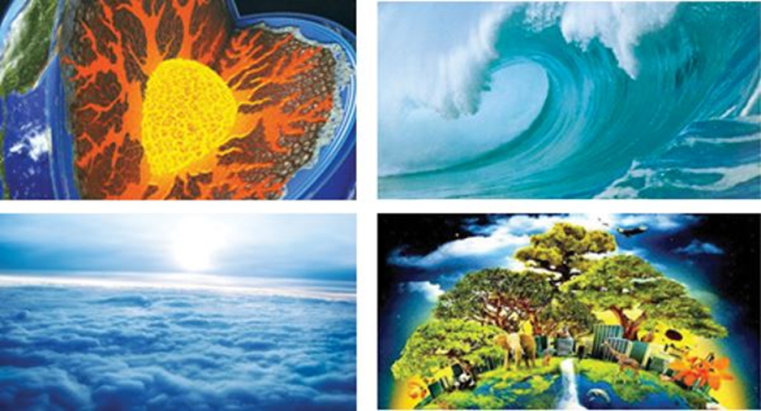 Дескриптор:- знает структуру и закономерности оболочки Земли.Упражнение 1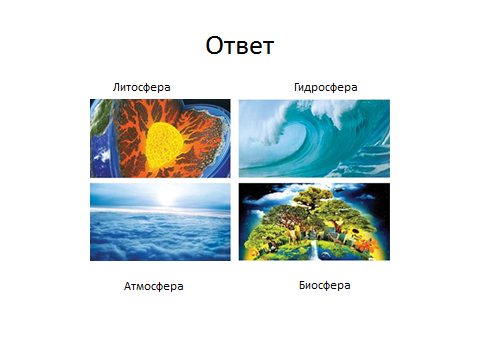 Упражнение 2Определите, какие сферы участвуют в этих взаимодействиях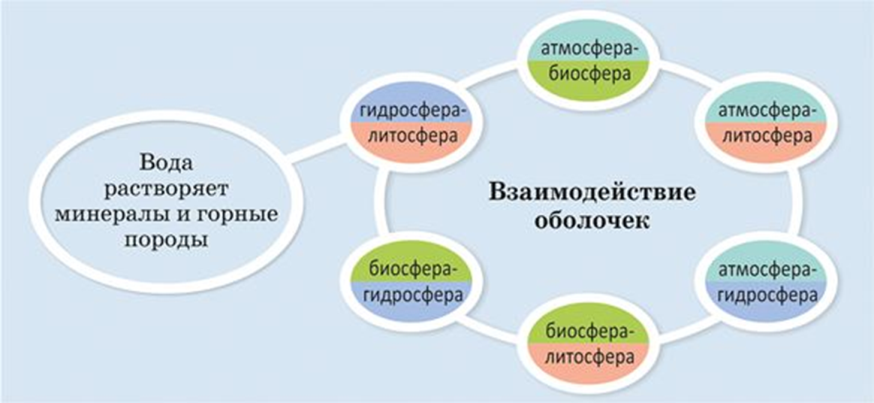 Дескрипторы:- знает закономерности  и процессы сферы Земли;- анализирует взаимодействие оболочек.Упражнение 2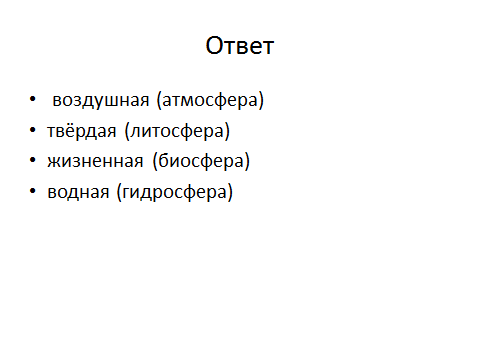 Упражнение 3.Соотнесите свойство географической оболочки с иллюстрацией.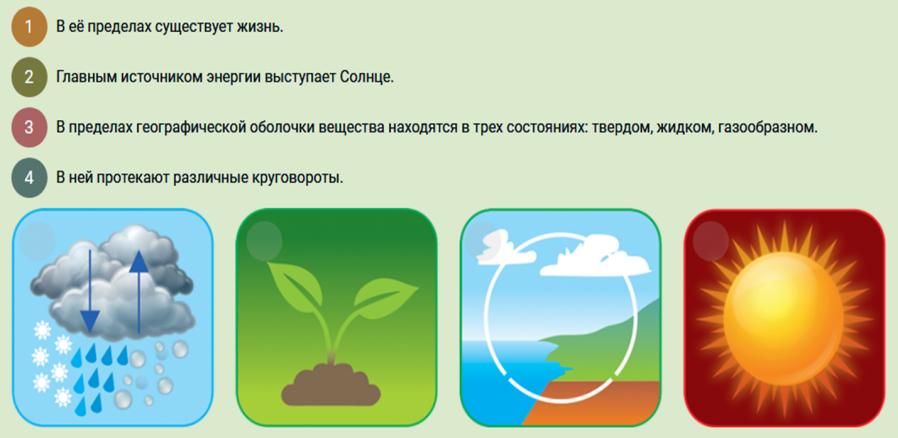 Дескриптор: - анализирует свойства географической оболочки.Упражнение 3.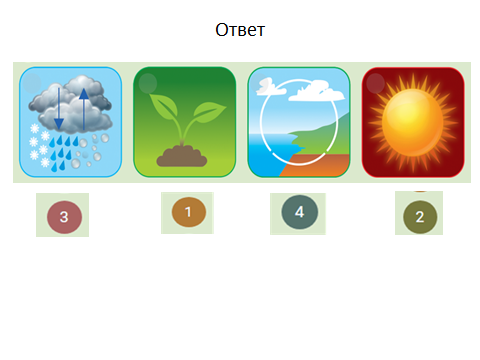 Итог урока    Основным источником всех процессов в географической оболочке является энергия Солнца. С ней связаны два важнейших процесса, которые и создают географическую оболочку – круговорот воды и развитие жизни.     Все компоненты географической оболочки связаны в единое целое посредством круговорота веществ и энергии. Благодаря этому осуществляется обмен веществ между оболочками. Существуют различные круговороты веществ и энергии: воздушные круговороты в атмосфере, земной коре, круговороты воды и др.